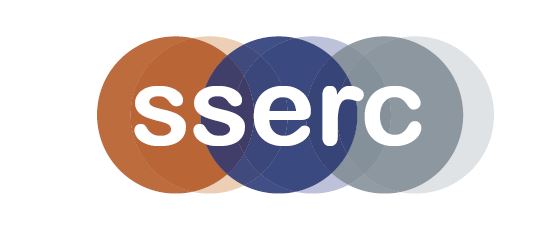 Guide to Making a ComplaintSSERC is committed to providing high-quality customer services. If something goes wrong or you are dissatisfied with our product or  services, please tell us. This document describes our complaints procedure and how to make a complaint. It also tells you about our service standards and what you can expect from us. What is a complaint? At SSERC, we think of ourselves as working in partnership with those who use our products and services. If a  product or service user is dissatisfied, we would always hope to resolve the situation through open discussion. Should we be unable to resolve the situation in this manner, please use our formal complaints procedure.What can I complain about? You can complain about things like:•	a failure to provide a service•	an inadequate quality or standard of service•	our disciplinary process•	a request for a service or for information which we have not actioned or answered•	our policies•	incorrect information about our programmes or our services•	the quality and availability of facilities and learning resources•	accessibility of our buildings or services•	the behaviour of a member of staff or contractor•	a delegate’s behaviour•	treatment by, or attitude of, a member of staff or contractor•	disagreement with a decision where you cannot use another procedure (such as an appeal)  to resolve the matter•	our failure to follow the proper administrative process.Your complaint may involve more than one SSERC service or be about someone working on our behalf, such as a contractor.What can't I complain about? There are some things we can't deal with through our complaints handling procedure. These include:•	a routine first-time request for a service•	a request for information or an explanation of policy or practice•	a disagreement with an assessment judgement•	a claim for compensation against SSERC•	issues that are in court or have already been heard by a court or tribunal•	disagreement with a decision where a right of appeal exists, for example the assessment appeals process•	a request for information under the Data Protection or Freedom of Information Acts•	a grievance by a member of staff•	an attempt to have us reopen or reconsider a complaint we have concluded or given our final decision on.If other procedures or rights of appeal can help you resolve your concerns, we will give information and advice to help you. Who can complain? Anyone can make a complaint to us, including the representative of someone who is dissatisfied with our service. Please also read the section on 'Getting help to make your complaint'. How do I complain? You can complain in person, by phone, in writing, by email, or by using our online complaints form at: https://www.sserc.org.uk/complaints/It is easier for us to resolve complaints if you make them quickly and directly to SSERCWhen complaining, tell us:•	your full name and address and email address if you have one•	as much as you can about the nature of the complaint•	what has gone wrong•	how you want us to resolve the matter.How long do I have to make a complaint?Normally, you must make your complaint:•	within six months of the event you want to complain about, or•	within six months of finding out that you have a reason to complain, as long as this is no longer than 12 months after the event itself.In exceptional circumstances, we may be able to accept a complaint after these time limit. If you feel the time limit should not apply to your complaint, please tell us why. Contact details Complaints should be sent to -The Chief Executive OfficerSSERC2 Pitreavie CourtDunfermlineKY11 8UUWhat happens when I have complained? We will always tell you who is dealing with your complaint. Our complaints procedure has two stages: Stage one - frontline resolution We aim to resolve complaints quickly and close to where we provided the service. This could mean an on-the-spot apology and explanation if something has clearly gone wrong, and immediate action to resolve the problem. We will give you our decision at Stage 1 in five working days or less, unless there are exceptional circumstances. If we can't resolve your complaint at this stage, we will explain why and tell you what you can do next. We might suggest that you take your complaint to Stage 2. You may choose to do this immediately or shortly after you get our initial decision. Stage two - investigation Stage 2 deals with two types of complaint: those that have not been resolved at Stage 1 and those that are complex and require detailed investigation. When using Stage 2 we will:•	acknowledge receipt of your complaint within three working days•	discuss your complaint with you to understand why you remain dissatisfied and what outcome you are looking for•	give you a full response to the complaint as soon as possible and within 20 working days.If our investigation will take longer than 20 working days, we will tell you. We will agree revised time limits with you and keep you updated on progress.Getting help to make your complaint We understand that you may be unable, or reluctant, to make a complaint yourself. We accept complaints from the representative of a person who is dissatisfied with our service. We can take complaints from a friend, relative, or an advocate if you have given them your consent to complain on your behalf.We are committed to making our services easy to use for everyone. In line with our statutory equalities’ duties, we will always ensure we make reasonable adjustments to help customers access and use our services. If you have trouble putting your complaint in writing, or want this information in another language or format, such as large font or Braille, please tell us in person, email us at enquiries@sserc.scotOur contact details Please contact us by using one of the following methods. The Chief Executive Officer SSERC2 Pitreavie CourtDunfermlineKY11 8UUPhone: 01383 626070